Kijkwijzer Directe Instructie 2.0	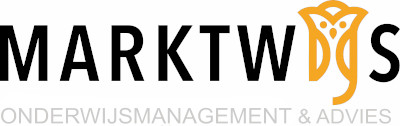 gericht kijken en ontwikkelenDe observant noteert de bevindingen telkens met groen  in het betreffende toelichtingsvak
De leerkracht vult aan en licht toe met rood en zorgt dat de schoolleider het verslag ontvangtDeze kijkwijzer maakt het mogelijk om gericht te kijken en feedback te ontvangen. De leerkracht zorgt ervoor dat werkpunten uit voorgaande lesbezoeken in het bovenste vak worden genoteerd. De leerkracht kan vragen om op een specifiek lesonderdeel te letten of op specifieke punten. De kijkwijzer is bedoeld als middel om gericht te kunnen werken aan het voortdurend  verbeteren van het eigen vakmanschap en de onderwijskwaliteit binnen de school. Bespreek de kijkwijzer regelmatig in de teamvergaderingen en wijzig deze indien nodig. Zorg dat specifieke schoolafspraken en werkwijzen zo concreet mogelijk worden beschreven en toegevoegd. Kijk voor meer informatie op directeinstructie.nl of lees het boek ‘Expliciete Directe Instructie: tips en technieken voor een goede les’. LeerkrachtGroepSchoolDatumLesdoelObservant
Mijn zelf geformuleerde persoonlijke werkpunten of verzoek voor een gerichte kijkvraagMijn sterke puntenVoorbereidingDe leerkracht heeft de les zichtbaar goed voorbereid (lesplan, kijkwijzer, aantekeningen, cvb-vragen)De leerkracht weet welke leerlingen behoren tot de niveaugroepenDe leerkracht heeft alle materialen klaarliggenEr is sprake van een rijke gecijferde en geletterde leeromgevingToelichtingStartDe leerkracht activeert de aanwezige voorkennis bij de leerlingen (wat weten we al in het algemeen?)De leerkracht gebruikt hiervoor eigen ervaringen van de leerlingen, frist een oud leerdoel (herhaling) op of realiseert een korte en felle automatiseringsoefeningHet lesdoel is compact, concreet en controleerbaar en bestaat uit een concept en een vaardigheid en soms een context. De leerkracht noteert het lesdoel op het bord met een voorbeeld (wat gaan we leren?)De leerkracht besteedt op enig moment in de les aandacht aan het belang van het lesdoelDe leerkracht geeft een lesoverzicht (wat gaan we doen?)ToelichtingInstructieAlle leerlingen nemen deel aan dit lesonderdeelDe leerkracht geeft expliciet blijk van hoge verwachtingen: alle leerlingen behalen het lesdoelDe leerkracht onderwijst het concept: heldere betekeniszin en veel voorbeeldenDe leerkracht onderwijst de vaardigheid: concrete stappenDe leerkracht doet het eerst voor en deelt zijn kennis met de leerlingenDe leerkracht gebruikt concreet materiaal of bordwerk bij de uitleg van nieuwe leerstofDe leerkracht legt uit / doet voor / denkt hardop en zorgt voor veel herhalingDe leerkracht laat leerlingen aantekeningen maken op papier en meelezen uit het lesboekDe leerkracht gebruikt heldere taal en legt moeilijke woorden uitDe leerkracht voorkomt uitweidingen en blijft dicht bij het lesdoelDe leerkracht wisselt instructie en begeleide inoefening met elkaar afDe leerkracht stelt om de paar minuten vragen over wat er zojuist is uitgelegd (cvb)De leerkracht geeft feedback aan de leerling na het antwoord op de cvb-vraagToelichtingBegeleide inoefeningDe leerkracht gebruikt verschillende technieken die het leren versterken en de leerlingen te activerenDe leerkracht stelt om de paar minuten vragen over wat er zojuist is uitgelegd (cvb)De leerkracht werkt samen met de leerlingen en laat leerlingen samenwerkenDe leerkracht stelt de vraag aan de klas voordat er een naam van een leerling wordt genoemdDe leerkracht biedt denktijd (3-5 sec) en laat de leerling altijd antwoorden in een hele zinDe leerkracht realiseert interactie: schoudermaatjesDe leerkracht geeft willekeurige beurten en gebruikt bijvoorbeeld een beurtenbakjeDe leerkracht activeert alle leerlingen door wisbordjes te gebruikenDe leerkracht laat de leerlingen de leerstof verwoorden en geeft feedbackDe leerkracht stelt vragen op verschillende niveaus: herhalen, verwoorden, toepassenDe leerkracht behandelt veel voorbeelden en zorgt voor succeservaringenDe leerkracht spreekt positieve verwachtingen uit naar leerlingenDe leerkracht biedt sterke leerlingen een verkorte instructie of op hoger niveau, moeilijkere cvb-vragen en aangepaste opdrachten. De begeleide inoefening gaat vloeiend over in de kleine lesafsluitingToelichtingKleine lesafsluitingDe leerkracht geeft de leerlingen een individuele opdracht om te controleren of iedereen het concept begrijptDe leerkracht geeft de leerlingen een individuele opdracht om te controleren of iedereen de vaardigheid beheerstToelichtingZelfstandige verwerkingDe leerkracht maakt duidelijk hoeveel tijd de leerlingen hebben voor het maken van de opdrachten (klok, time-timer, etc.)De leerkracht geeft duidelijkheid over de eigen beschikbaarheid (stoplicht)De leerkracht geeft duidelijkheid over het geluidsniveau (geluidsthermometer) De leerkracht geeft aan of er wel of niet mag worden samengewerkt (pictogram)De leerkracht geeft aan wat leerlingen moeten doen als ze klaar zijn (noteren op bord)De opdrachten van de zelfstandige verwerking sluiten aan op het lesdoel, de instructie en begeleide inoefeningDe leerlingen zijn gericht op verwoorden en uitleggen in plaats van antwoordenDe leerkracht stelt duidelijke eisen aan het werkDe leerkracht zorgt voor een rustige en prettige werksfeerDe leerkracht loopt een hulprondeDe leerkracht stimuleert leerlingen door te werkenToelichtingVerlengde instructieHet behalen van het lesdoel staat centraal en niet het maken van de opdrachtenDe verlengde instructie sluit aan bij de basisinstructie en begeleide inoefening De leerkracht gebruikt dezelfde uitleg en materialen als in de basisinstructieDe leerkracht maakt eventueel gebruik van concrete materialen of kleinere stappen ter verduidelijkingDe leerkracht herhaalt de punten zoals genoemd onder kopjes ‘instructie’ en ‘begeleide inoefening’ en stelt regelmatig cvb-vragenDe leerkracht geeft ruimte voor zelfstandige verwerking om zodoende hulpronde te kunnen lopenDe leerkracht zorgt voor extra hulp wanneer het lesdoel nog niet wordt behaald (“receptbrief”, hulp van leerling/ ouders/ rt)ToelichtingGrote lesafsluitingDe leerkracht laat de leerlingen vertellen wat ze geleerd hebben De leerkracht geeft (op het bord) een samenvatting van de lesDe leerkracht bespreekt het proces: werkhouding, werkpunten, opvallendheden De leerkracht vraagt de leerlingen wat ze goed kunnen en wat nog lastig voor hen isDe leerkracht blikt terug op het lesdoel en vooruit naar de volgende lesToelichtingAlgemeenDe leerkracht besteedt de geplande tijd gericht aan het behalen van het lesdoelDe leerkracht laat geen tijd verloren gaan tijdens de les (dode momenten, wachtende leerlingen)Regels en routines (klassenmanagement) zijn helder en goed ingeslepenDe leerkracht benoemt en beloont gewenst gedrag en heeft voornamelijk positieve interacties met de leerlingen (interactie)De leerkracht legt duidelijk uit (Onderwijsinspectie, 2013)De leerkracht realiseert een taakgerichte werksfeer (Onderwijsinspectie, 2013)De leerkracht betrekt leerlingen actief bij het leerproces (Onderwijsinspectie, 2013)ToelichtingAandachtspuntenSterke puntenDit zou je echt moeten delen met je team: 